§701.  Special privileges forbidden1.  Person furnishing facilities incident to service.  No public utility may demand, charge, collect or receive from any person less compensation for any service rendered or to be rendered by the public utility in consideration of the person furnishing a part of the facilities incident to the service.[PL 1987, c. 141, Pt. A, §6 (NEW).]2.  Renting facilities.  This section does not prohibit a public utility from renting any facilities incident to the production, transmission, delivery or furnishing of transmission and distribution service, gas, heat or water or the conveyance of telephone messages and paying a reasonable rental for the facilities.[PL 1999, c. 398, Pt. A, §16 (AMD); PL 1999, c. 398, Pt. A, §§104, 105 (AFF).]3.  Furnishing appliances.  Nothing in this section requires a public utility to furnish any part of the appliances which are situated in or upon the premises of any customer or user, except a telephone interface upon the subscribers' premises, and unless otherwise ordered by the commission, meters and appliances for the measurement of any product or service.[PL 1987, c. 490, Pt. C, §3 (AMD).]4.  Classifications of telephone service.  Nothing in this section affects scheduled classifications of telephone service in which separate charges are made for facilities and for service or scheduled classifications of rural telephone service in which a portion of the facilities are regularly furnished by the user of the service.[PL 1987, c. 141, Pt. A, §6 (NEW).]SECTION HISTORYPL 1987, c. 141, §A6 (NEW). PL 1987, c. 490, §C3 (AMD). PL 1995, c. 225, §5 (AMD). PL 1999, c. 398, §A16 (AMD). PL 1999, c. 398, §§A104,105 (AFF). The State of Maine claims a copyright in its codified statutes. If you intend to republish this material, we require that you include the following disclaimer in your publication:All copyrights and other rights to statutory text are reserved by the State of Maine. The text included in this publication reflects changes made through the First Regular and First Special Session of the 131st Maine Legislature and is current through November 1. 2023
                    . The text is subject to change without notice. It is a version that has not been officially certified by the Secretary of State. Refer to the Maine Revised Statutes Annotated and supplements for certified text.
                The Office of the Revisor of Statutes also requests that you send us one copy of any statutory publication you may produce. Our goal is not to restrict publishing activity, but to keep track of who is publishing what, to identify any needless duplication and to preserve the State's copyright rights.PLEASE NOTE: The Revisor's Office cannot perform research for or provide legal advice or interpretation of Maine law to the public. If you need legal assistance, please contact a qualified attorney.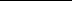 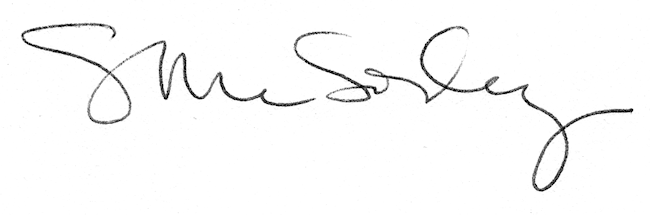 